ΘΕΜΑ: «Προσωρινός Ενιαίος Αξιολογικός Πίνακας Υποψήφιων Διευθυντών Σχολικών Μονάδων και Ε.Κ. της Δ.Δ.Ε. Καστοριάς (παρ. 2 και 3 του άρθρου 14 του Ν.3848/2010 όπως ισχύει)»Σχετ.: Η αρ. πρωτ. Φ.361.22/21/90780/Ε3/31-5-2017 Υ.Α. του ΥΠ.Π.Ε.Θ.	Κατ’ εφαρμογή της ανωτέρω διάταξης κοινοποιούμε τον Προσωρινό Ενιαίο Αξιολογικό Πίνακα Υποψήφιων Διευθυντών Σχολικών Μονάδων και Ε.Κ. της Δ.Δ.Ε. Καστοριάς.	Οι υποψήφιοι δύνανται να υποβάλουν εγγράφως ένσταση για λόγους που αφορούν στη μοριοδότησή τους, στο οικείο ΠΥΣΔΕ, εντός αποκλειστικής προθεσμίας τριών (3) ημερών από την ανάρτησή του πίνακα (13/6/2017 έως και 15/6/2017).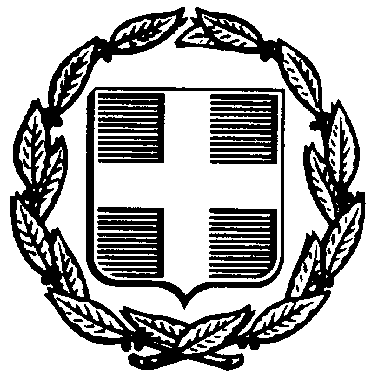 ΕΛΛΗΝΙΚΗ ΔΗΜΟΚΡΑΤΙΑΥΠΟΥΡΓΕΙΟ ΠΑΙΔΕΙΑΣ, ΕΡΕΥΝΑΣ KAI ΘΡΗΣΚΕΥΜΑΤΩΝΠΕΡΙΦ. Δ/ΝΣΗ  ΕΚΠ/ΣΗΣΔΥΤ. ΜΑΚΕΔΟΝΙΑΣΔ/ΝΣΗ Β΄/ΘΜΙΑΣ ΕΚΠ/ΣΗΣΚΑΣΤΟΡΙΑΣΚαστοριά, 13-6-2017Αριθ. Πρωτ.: Φ.11.1/3376Ταχ. Δ/νση	: Καραολή 10,  T.K.		: 521 00Πληροφορίες	: Α. Παπαδημητρίου	: Π. ΠαρνάβαςΤηλέφωνο	: 24670 55203	: 24670 55217 Fax		: 24670 55210E-Mail	: mail@dide.kas.sch.grΠΡΟΣ:Σχολικές Μονάδες της περιοχής ευθύνης μαςΚΟΙΝΟΠΟΙΗΣΗ:Περ/κη Δ/νση Α΄/θμιας & Β΄/θμιαςΕκπ/σης Δυτ. ΜακεδονίαςΗ Δ/ντρια της Δ.Δ.Ε. ΚαστοριάςΣτέλλα Κ. Τέγου - Στεργιοπούλου